Soil Erodibility Factor (K):The amount of soil loss from unit plot per unit energy index During a given period (Day, Month, Season, week and Year). The range of K-factor (0 - 1) metric unit.Soil erodibility factor can be measured in the fields under natural rainfall ,and simulated conditions it can also be predicted from models. Mean by a plot with the following specification:Clean tilled ,continuos  follow, plowed up and down the slope.The slope percent % s = % 9 Slope length L = 72.6ft ( 22.1 metric unit)The soil surface should be free of plant residues.  Then if      s = 0.09 →    S= 1.0                  S ≠ 0.09 →    S ≠ 1.0                         Lamda  = 22.1m  →   L= 1.0                 Lamda  ≠ 22.1m  →   L ≠ 1.0                Plowing up slope and down slope   → P= 1.0                 Clean tilled   →   C = 1A = R K L S C P A = RK *1*1*1*1      K=Soil erodibility factor unit K=  m.      metric unitK=  ft.      english unitK=0.277*10-5  M1.14 (12 - O.M)+0.043(Sc - 2)+0.033(Pc - 3)M=(Silt% + VFS%) (100 -  Clay%)O.M = Organic matter Sc = structure code Pc = permeability codeVFS = Very fine sandFactor affecting soil erodibility :Organic matter  Structure Texture             InfiltrationSand% + silt % + clay% = 100Sand % = 100 – ( Silt + Clay ) %Clay  0.002 mmSilt   ( 0.002 – 0.053 ) mmSand ( 0.053 – 2.0 ) mmVFS (0.053 – 0.1 ) mmSand with out VFS ( 0.1 – 2.0 ) mm. Nomo graphExample: Calculate soil erodibility factor K-factor from the following information data: Silt % + % VFS = 60 %Sand% = 5 %O.M = 2%Structure code: 1Permeability cod e: 2Example:Calculate soil erodibility factor K-factor from the following information data:  Clay % = 35 % Sand % = 15 % VFS % = 10 % O.M % = 2 %Soil structure: Very fine granular Soil infiltration rate= 100 mm/hr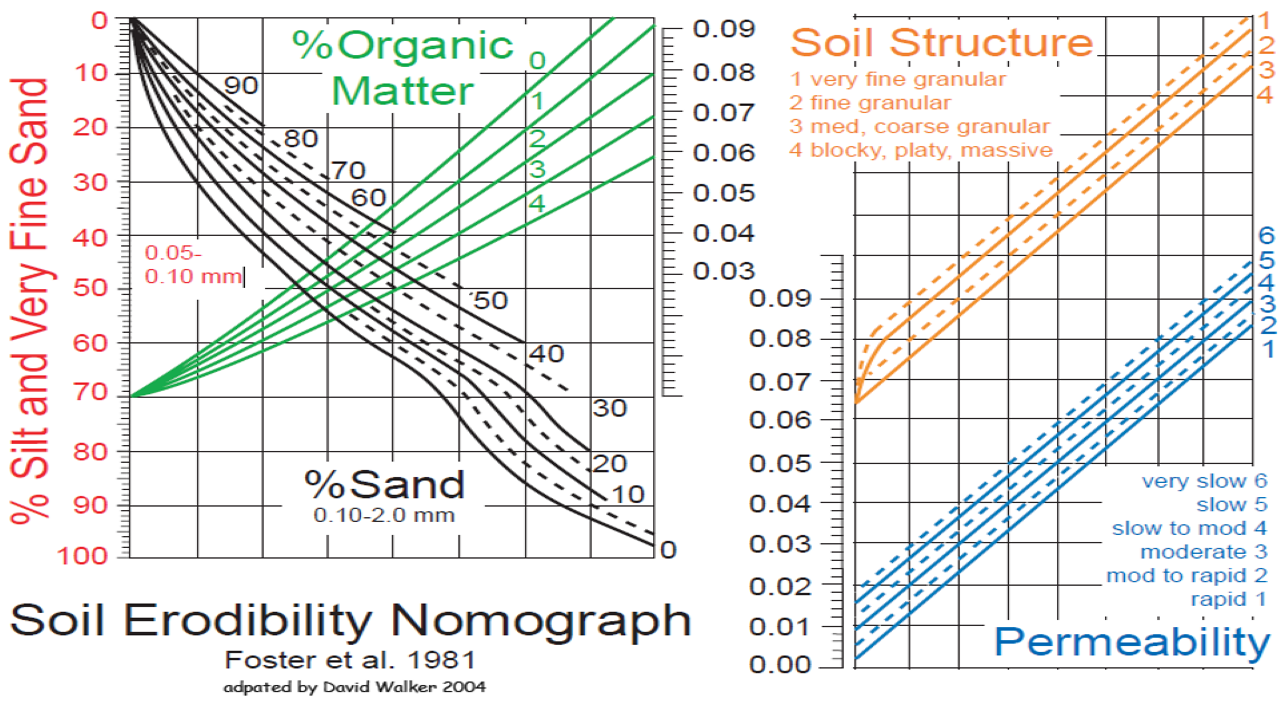 Name of structure  (Sc)CodeVery fine granular 1Fine  granular 2Medium  and Coarse  granular 3Blocky ,prismatic ,platy 4Permeability (Pc) Infiltration rate (cm)CodeRapid  121Moderate to rapid 6 – 122Moderate2 – 63Moderate to slow0.5 – 24Slow 0.1 – 0.55Very slow  0.16